МУНИЦИПАЛЬНОЕ БЮДЖЕТНОЕ ДОШКОЛЬНОЕ ОБРАЗОВАТЕЛЬНОЕ УЧРЕЖДЕНИЕ ДЕТСКИЙ САД ОБЩЕРАЗВИВАЮЩЕГО ВИДА №:6 Г.ТЕМРЮКА МУНИЦИПАЛЬНОГО ОБРАЗОВАНИЯ ТЕМРЮКСКИЙ РАЙОНКОНСПЕКТ ТЕМАТИЧЕСКОГО ЗАНЯТИЯ«Символика Темрюкского района» в подготовительной группе                                                                                      Воспитатель:                                                                                        Рапаева Елена                                                                                   Борисовнаг.Темрюк2018 г.Конспект занятия по нравственно-патриотическому воспитанию «Символика Темрюкского района»Патриотизм включает в себя: чувство привязанности к тем местам, где человек родился и вырос; уважительное отношение к родному языку, заботу об интересах Родины, проявление гражданских чувств и сохранение верности Родине.	Но патриотическое чувство не возникает у людей само по себе. Это результат длительного целенаправленного воздействия на ребенка, начиная с раннего возраста, воспитательной работы в семье и детском саду.	В.А. Сухомлинский писал, что детство каждодневное открытие мира. Базовым этапом формирования у детей любви к Родине следует считать накопление ими социального опыта жизни в своем городе, в нем норм поведения, взаимоотношений, приобщение к миру его культуры. Любовь к отчизне начинается с любви к своей малой Родине- месту, где родился человек.	Ребенок с раннего возраста начинает осознавать себя частицей своей семьи, своей нации, своей Родины. Поэтому мы с дошкольного возраста воспитываем в детях чувство достоинства и гордости, раскрываем им истинные ценности семьи, нации, Родины.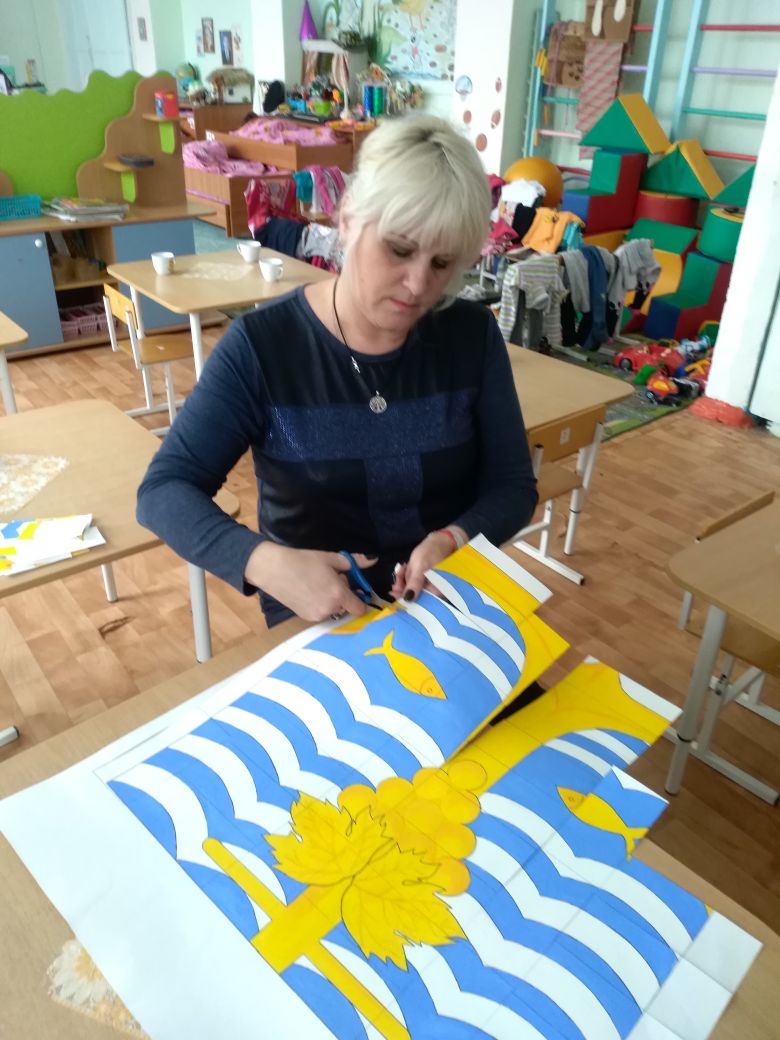 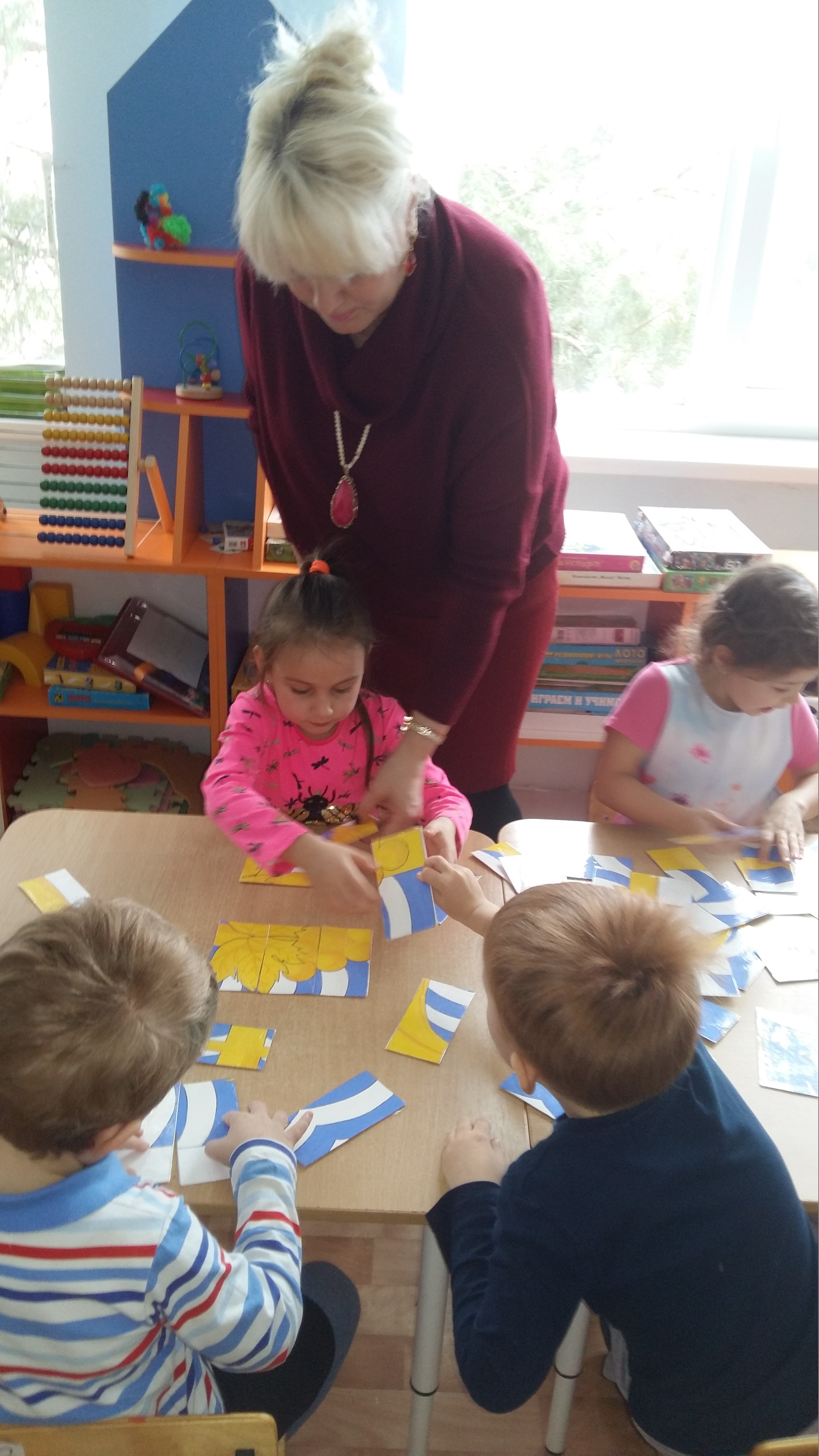 Образовательная область:   познаниеВид деятельности:  окружающий мирВозрастная группа:  подготовительнаяТема:  « Символика Темрюкского района»Цели: познакомить детей с историей герба, флага, гимна Темрюкского района; продолжать расширять представления о малой Родине. Программное содержание углубление и уточнение представлений о своей малой Родине.  Воспитывать чувство патриотизма.Предварительная работа: беседа с детьми, рассматривание фотографий г. Темрюка и Темрюкского района чтение произведений о Таманском полуострове. Материалы и оборудование:карта Темрюкского района;  изображение герба, флага Темрюкского района; музыкальная запись гимна Темрюкского района; дидактический материал из бумаги (прямоугольники, полоски белого и голубого цветов, в виде волн, якорь, гроздь винограда, рыбки).      Ход деятельности:Воспитатель: Малая Родина…У каждого человека она своя, но для всех является той путеводной звездой, которая на   протяжении всей жизни определяет очень   Многое.    Городок небольшой на КубаниОстровок он на синей водеСердцу мил и судьбою мне близкийЯ такого не встречу нигдеТемрюк - город на  Кубани,Темрюк - лиманы вокруг,Темрюк – рыбацкие дали,Казачьи хаты, ряды виноградаИ чайки кружат над волнамиВ старину основали нам город.Предки дрались за земли его.Казаки умножали богатство,Добиваясь умело всего.Где бы ни был, я к тебе возвращаюсьСлышу моря призывный я звук.И прославить тебя постараюсьМоя Родина – город Темрюк.Почему каждый человек любит свою малую Родину? Ответы детей. Воспитатель: Послушайте пословицу о Родине: « Родная сторона – мать,            Чужая – мачеха»  - С кем сравнивают Родину русский народ?   Ответы детей: с матерью.Воспитатель: А вы знаете, как зовут вашу маму? Поднимите руки, кто                              знает имя и отчество своей мамы и может их назвать?Ответы детей.Воспитатель: Ребята, так же четко вы должны знать всё о своей малой Родине. Как называется район, в котором мы с вами живём.Ответы детей: Темрюкский.Воспитатель: Посмотрите на карту, какую огромную территорию занимает наш Темрюкский район. У каждого города, у каждого района есть свои отличительные знаки. Вы их знаете?Ответы детей: флаг, герб, гимн.Воспитатель: Правильно, есть они  и в нашем Темрюкском районе, с одним из них вы уже знакомы (показать флаг).Флаг – это символ доблести и чести Темрюкского района. Жители нашего района очень уважительно относятся к нашему флагу. Давайте рассмотрим флаг. Из каких частей он состоит.Ответы детей: древко, полотнище.Воспитатель: Флаг представляет собой прямоугольное полотнище, по горизонтали разделенное на 16 узких белых и голубых полос, в виде волн. Посередине изображен якорь и на его фоне желтая гроздь винограда.Якорь обозначает порт. Темрюк является крупным портом международного морского значения и так же об этом говорят волны.Гроздь отражает основу сельского хозяйства виноградарства и виноделия.Желтый цвет – это символ урожая, богатства, уважения.Белый цвет – это символ чистоты, мира, взаимопонимания.Голубой цвет – это символ чести, благородства, водных просторов.Ребята, а вы знаете, какую большую роль играют флаги? Раньше во время войны по цвету флага можно было определить, какие войска приближаются к городу. Может быть, это свои воины возвращаются домой, а может быть это враги, которые хотят захватить город. В наше мирное время флаги также необходимы. Ребята, а как вы думаете, где используется флаг Темрюкского района?Ответы детей: флаги вывешивают на школах, детских садах, во время спортивных соревнований, на праздниках.Физминутка с флажками.Воспитатель: Герб так же является значимым отличительным знаком                        Темрюкского района. Ребята, посмотрите на наш герб.  На гербе изображено то, чем славится, гордится наш Темрюкский район.Предложить детям поиграть в дидактическую игру «Собери герб».Предложить элементы (прямоугольник, полоски белого и  голубого  цвета в виде волн, якорь, гроздь винограда, изображения рыбок). Дети составляют герб Темрюкского района.Воспитатель: Ребята, а какие символы вы ещё знаете?Ответы детей: Гимн.Воспитатель: Если флаг и герб мы видим, то гимн слышим и поём.Что такое гимн? Гимн - это главная песня нашего района, исполняется в особо торжественных случаях,  слушать его надо стоя. Гимн Темрюкского района посвящён " малой Родине - "частице Кубани"".Слушание гимна.Воспитатель: Правда, красивые слова?В гимне прославляются трудовые и ратные подвиги жителей нашего района, выражается уверенность, что добрые исторические традиции и кубанских отцов -казаков "будут продолжены новыми поколениями".Звучат слова верности, преданности, глубокой любви жителей к своему району. Вы ещё совсем небольшие, но вы граждане Темрюкского района, а значит, тоже должны знать гимн. Мы с вами обязательно выучим главную песню района.Подведение итогов занятия. Предложить поиграть в игру – викторину «Символика Темрюкского района"Воспитатель: какие отличительные знаки нашего района вы знаете?Ответы детей: флаг, герб.Воспитатель: чем отличается флаг и герб?Ответы детей: внешним видом, изображением.Воспитатель: что обозначено на гербе нашего района?Ответы детей: то, чем славится наш район, гордятся и дорожат жителинашего района.Воспитатель: что общего между флагом и гербом?Ответы детей: у флага и герба есть общие символы- знаки.Воспитатель: для чего нужен гимн?Ответы детей: это главная песня, она посвящена жителям нашегорайона.Воспитатель: молодцы ребята! Вы знаете символику нашего района.Чтобы наш город, наш Темрюкский район был ёще краше, что нужно делать?Ответы детей: любить его, защищать и охранять, беречь природу, трудиться, работать, сохранять и приумножать богатства.Воспитатель: я открою вам ещё один секрет: в мире есть много прекрасных мест, но лучше то, где мы родились, где твой дом  и где живут твои родители.Город славный, вековойВзмылся, как сокол, над горой:Под крылами гладь рекиУ причалов корабли.Небо мирное вокругЭто гордый град Темрюк.Кубанская народная игра «Достань платок».В кубанских народных играх отражается быт кубанского народа, его устои, традиции, стремление к победе, смелости, выносливости. Целью таких игр является донести до потомков своеобразие национального языка, особенности содержания текстов. Особенностью данных игр является то, что они доступны и интересны детям. Задачей кубанских народных игр является формирование патриотического, художественного и физического воспитания, расширение кругозора детей. У детей формируется заинтересованное, уважительное отношение к родному краю, его культуре, любви к своей малой Родине.Кубанские народные подвижные игры обычно сопровождены веселыми, задорными стихами, закличками, кричалками.Мы представляем одну из подвижных игр, которые используем в своей работе: играющие ходят по кругу, выполняя любые танцевальные движения. В центре круга стоит водящий с шестом в руке, на конце которого платок. По сигналу воспитателя или по окончании музыки нужно подпрыгнуть и достать платок. Кому это удается, тот и победитель, который становится водящим. Игра продолжается.